Ob „Wirbelwind“ oder „Wunderkind“,wichtig ist, dass Eltern und PädagogInnen Partner sind!Gemeinsam singen, lachen, Künstler seinsituativ stellen wir uns darauf ein!Mit Kompetenz und Freundlichkeitsind wir stets für Ihre Kinder bereit!Ob Bewegungsbaustelle oder Bällchenbadhier findet für jeden etwas statt!Viel Wiese und Bäume im Gartenlassen Spaß beim Spielen erwarten!Viele kreative Sachenkönnt ihr täglich mit uns machen!Spielend lernen zur Selbstständigkeitdas macht euch für das Leben bereit!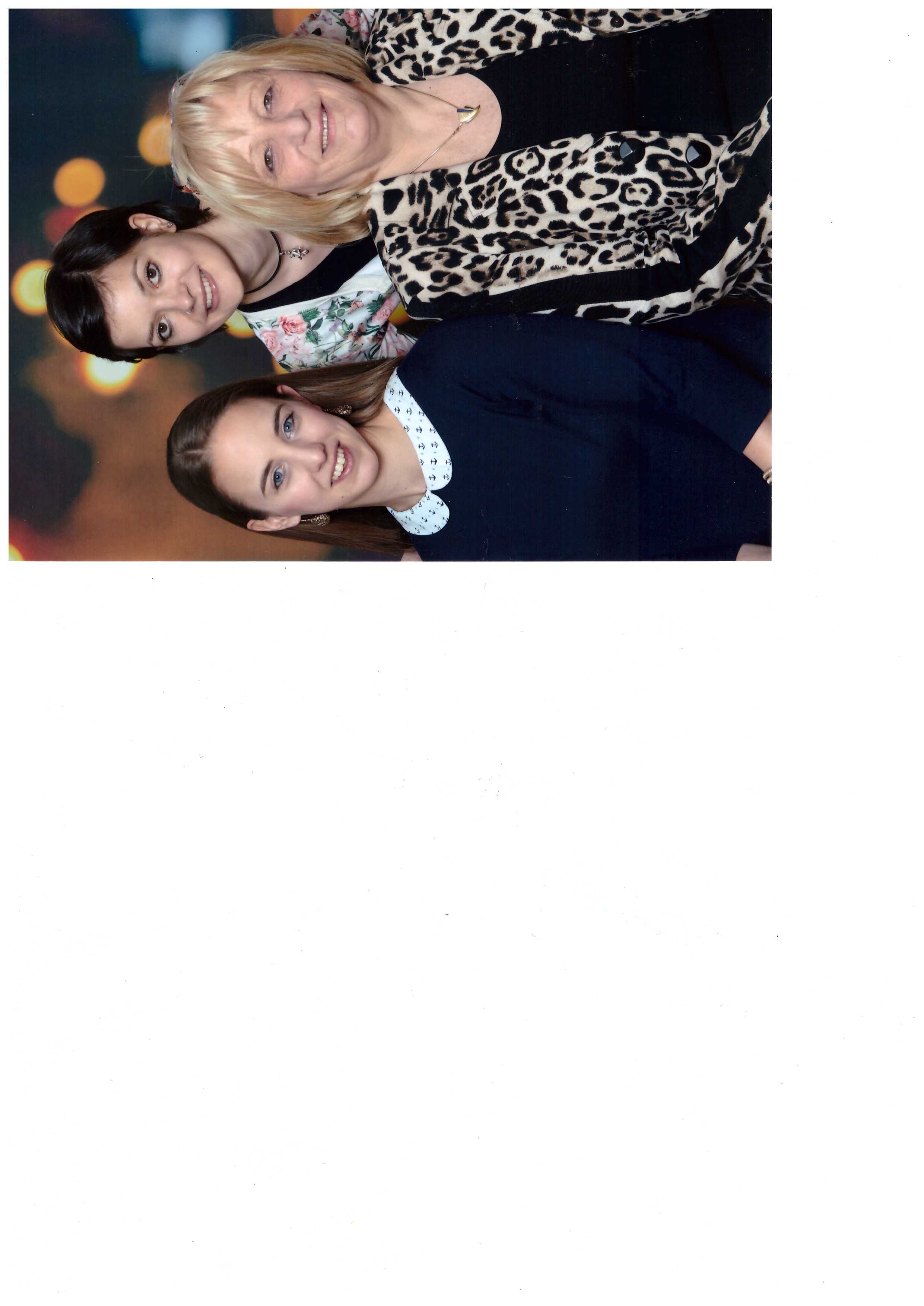 